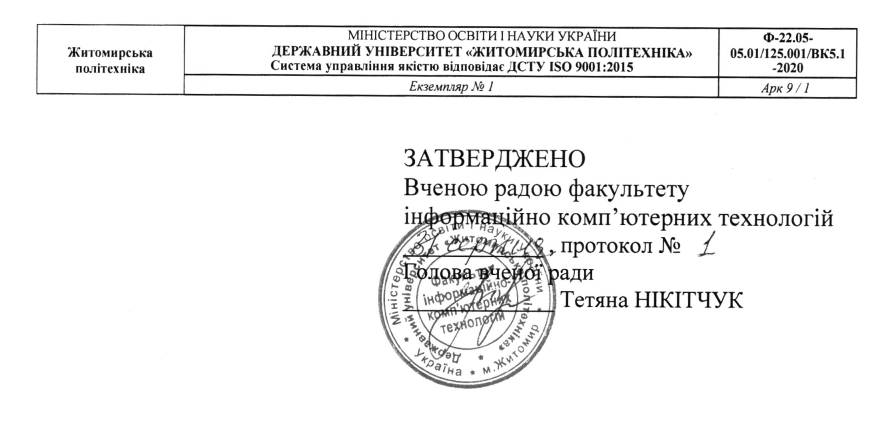 РОБОЧА ПРОГРАМА НАВЧАЛЬНОЇ ДИСЦИПЛІНИ«Пакети прикладних програм»для здобувачів вищої освіти освітнього ступеня «бакалавр» спеціальності 035 «Філологія»освітньо-професійна програма «Прикладна лінгвістика»факультет інформаційно комп’ютерних технологій кафедра комп’ютерної інженерії та кібербезпеки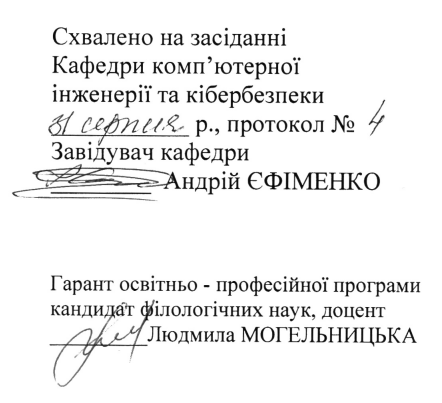 Розробник: старший викладач комп’ютерної інженерії та кібербезпеки Оксана ОКУНЬКОВАЖитомир 2023-2024 н.р.Опис навчальної дисципліниСпіввідношення кількості годин аудиторних занять до самостійної та індивідуальної роботи становить:для денної форми навчання – 36 % аудиторних занять, 64 % самостійної та індивідуальної роботи.Мета та завдання навчальної дисципліниМетою навчальної дисципліни є підготовка студентів до використанняу професійній діяльності функціоналу сучасних офісних програм та хмарних сервісів. Отримання практичних навичок роботи в операційній системі Windows та  MS Office.Завданнями вивчення навчальної дисципліни є: засвоєння основних принципів роботи в операційній системі Windows;вміння використовувати інструменти текстового процесору MS Word для створення текстових документів вміння використовувати MS Excel для обробки табличних  даних та проведення їх аналізу;вміння створювати та використовувати презентації;вміння проектувати, створювати та використовувати бази даних;вміння використовувати Google сервіси.Зміст	навчальної	дисципліни	направлений	на	формування	наступнихкомпетентностей, визначених стандартом вищої освіти зі спеціальності 35 «Філологія»:ЗК06. Здатність до пошуку, оброблення та аналізу інформації з різних джерел.СК05.	Здатність	дотримуватися	специфікацій,	стандартів,	правил	і рекомендацій в професійній галузі при реалізації процесів життєвого циклу.Отримані знання з навчальної дисципліни стануть складовими наступнихпрограмних результатів навчання за спеціальністю код спеціальності 35 «Філологія»:ПР01. Аналізувати, цілеспрямовано шукати і вибирати необхідні для вирішення професійних завдань інформаційно-довідникові ресурси і знання з урахуванням сучасних досягнень науки і техніки.ПР02. Знати кодекс професійної етики, розуміти соціальну значимість та культурні аспекти прикладної лінгвістики їх в професійній діяльностіПР18. Знати та вміти застосовувати інформаційні технології обробки, зберігання та передачі даних.Програма навчальної дисципліниЗмістовий модуль 1. Текстові процесори.Тема 1. Текстовий процесор MS Word.Введення, редагування та форматування текстової інформації. Списки, абзаци, стилі. Створення та редагування таблиць. Розрахунки в таблицях. Створення та редагування об’єктів. Рецензування текстів. Створення посилань, зносок, приміток, колонтитулів. Автоматизація створення змісту та списку літератури. Змістовий модуль 2. Табличний процесор MS Excel.Тема 2. MS ExcelСтруктура таблиці. Типи даних. Адресація. Автозаповнення. Правила створення та форматування таблиць. Побудова арифметичних виразів та використання функцій. Перевірка даних. Побудова графіків та діаграм. Аналіз даних. Сортування. Фільтри. Групування. Підведення підсумків. Змістовий модуль 3. Створення та демонстрація електронних презентацій.Тема 3. MS Power Point.Основні	принципи	роботи	в	Power	Point.	Створення	та редагування презентацій. Анімаційні ефекти, переходи, стилі. Мультимедіа. Рецензування. Теми.Змістовий модуль 4. Системи управління базами даних.Тема 4. СУБД MS Access.Основні правила роботи в СУБД MS Access. Типи даних та їх властивості. Створення та редагування таблиць. Запити. Форми. Звіти.Змістовий модуль 5. Хмарні сервіси.Тема 5. Використання хмарних сервісів.Використання Google Диску. Створення та редагування документів в Google Документах. Створення таблиць та проведення розрахунків в Google Таблицях.  Розробка презентацій в Google Презентаціях.   Структура (тематичний план) навчальної дисципліниТеми лабораторних занятьЗавдання для самостійної роботиТема 1. Текстовий процесор MS Word.Поняття стилю в MS Word. Робота зі структурою документу.Тема 2. MS ExcelСтатистичні та логічні функції. Тема 3. MS Power Point.Налаштування медіаефектів в презентаціях Power Point.Тема 4. СУБД MS Access.Створення запитів різних типів.Тема 5. Використання хмарних сервісів.Google Keep, Google Calendar, Google Forms.Індивідуальні завданняІндивідуальні завдання не передбачено навчальним планомМетоди навчанняЗа джерелами знань використовуються такі методи навчання: словесні – розповідь, пояснення, лекція, інструктаж; наочні – демонстрація, ілюстрація; практичні – лабораторна робота, практична робота, вправи.За характером логіки пізнання використовуються такі методи: аналітичний, синтетичний, аналітико-синтетичний, індуктивний, дедуктивний.За рівнем самостійної розумової діяльності використовуються методи: проблемний, частково-пошуковий, дослідницький.Методи контролюПід час вивчення дисципліни використовуються наступні методи контролю: поточне та підсумкове тестування за теоретичним матеріалом, захист лабораторних робіт у формі співбесіди. Залік проходить у формі тестування. Підсумкова форма контролю - залік.Розподіл балівШкала оцінюванняРекомендована літератураОсновна літератураБасюк Т.М. Основи інформаційних технологій [Текст]: навч. посібн. / Т.М. Басюк, Н.О. Пасічник   [ нове видання ]. – Львів : “Новий Свівт- 2000”, 2020. -390, [2] с.Вакалюк Т.А., Оринчак І.А., Коротун О.В., Шимон О.М. Пакети прикладних програм. Навчальний посібник для студентів факультетів інформаційно-комп'ютерних технологій. – Житомир: Державний університет "Житомирська політехніка", 2019. – 132 c.Вакалюк Т.А., Оринчак І.А., Коротун О.В., Шимон О.М. Хмарні офісні пакети. Навчальний посібник для студентів факультетів інформаційно- комп'ютерних технологій. – Житомир: Державний університет "Житомирська політехніка", 2021. – 132 c.Вовкодав, О. В. Сучасні інформаційні технології [Електронний ресурс] : навч. посіб. / О. В. Вовкодав, Х. В. Ліп'яніна. - Тернопіль : ТНЕУ, 2017. - 550 с.Нелюбов В.О., Куруца О.С. Основи інформатики. Microsoft Word 2016: електронний навчальний посібник. Ужгород: ДВНЗ УжНУ, 2018. 96 с.Офісні технології : навч. посібник. / О.Г. Трофименко, Ю.В. Прокоп, Н.І. Логінова, Р.І. Чанишев. – Одеса : Фенікс, 2019. – 207 с.Павлиш В. А. та ін. Основи інформаційних технологій і систем: Підручник/ В. А. Павлиш, Л. К. Гліненко, Н. Б. Шаховська. Львів : Видавництво Львівської політехніки, 2018. 620 с.Допоміжна літератураHorrigan J. Use of Cloud Computing Applications and Services – [Electronic Resource]. URL : http://www.pewinternet.org/Reports/2008/Use-of-Cloud- Computing-Applicationsand-Services.aspx.ISO/IEC 17788:2014 "Information technology — Cloud computing — Overview and vocabulary" [Electronic Resourse] / Online Browsing Platform (OBP). URL : https://www.iso.org/obp/ui/#iso:std:iso-iec:17788:ed-1:v1:enMiller Michael. Cloud Computing: Web-Based Applications That Change the Way You Work and Collaborate Online. Que Publishing, 2008. 312 p.Scott A. Virginia. Google. Corporations that changed the world. USA: Greenwood Publishing Group, 2008. 153 p.Silky B., Sawtantar S., Amit K. Use of Cloud Computing in Academic Institutions. IJCST. Vol. 3, Issue 1. Jan. March 2012. Р. 427-429Weave D. Best Education Apps of 2013 [Electronic Resource]. URL : http://www.pearsonschoolsystems.com/blog/?p=1674.Weaver D. Six Advantages of Cloud Computing in Education [Electronic Resource]. URL : http://www.pearsonschoolsystems.com/blog/?p=1507.12. Інформаційні ресурси в ІнтернетіWord Tutorial: https://www.tutorialspoint.com/word/word_tutorial.pdfMicrosoft	Excel	for	Beginners: http://media.news.health.ufl.edu/misc/training/Handouts/Excel/2016/Handouts/Excel 2016-Beginners.pdfMicrosoft	Excel	Level	2:https://www.uregina.ca/is/training/manuals/public/excel-2013-level2.pdfMicrosoft Official Academic Course MICROSOFT EXCEL	2016:https://www.dit.ie/media/ittraining/msoffice/MOAC_Excel_2016_Core.pdfMicrosoft	Excel	2016	–	Level	1:https://w3.kcls.org/instruction/manuals/Excel_Level_1.pdfНайменування показниківГалузь знань, напрям підготовки, освітній ступіньХарактеристика навчальної дисципліниХарактеристика навчальної дисципліниНайменування показниківГалузь знань, напрям підготовки, освітній ступіньденна форма навчаннязаочна форма навчанняКількість кредитів – 3Галузь знань03  Гуманітарні наукиНормативнаНормативнаМодулів – 5Спеціальність: 035«Філологія»Рік підготовки:Рік підготовки:Змістових модулів – 5Спеціальність: 035«Філологія»2023 йЗмістових модулів – 5Спеціальність: 035«Філологія»СеместрСеместрЗагальна кількість годин - 90Спеціальність: 035«Філологія»2йЗагальна кількість годин - 90Спеціальність: 035«Філологія»ЛекціїЛекціїТижневих годин для денної форми навчання: аудиторних 2 самостійної роботи – 3Освітній ступінь «бакалавр»16 год.Тижневих годин для денної форми навчання: аудиторних 2 самостійної роботи – 3Освітній ступінь «бакалавр»ПрактичніПрактичніТижневих годин для денної форми навчання: аудиторних 2 самостійної роботи – 3Освітній ступінь «бакалавр»Тижневих годин для денної форми навчання: аудиторних 2 самостійної роботи – 3Освітній ступінь «бакалавр»ЛабораторніЛабораторніТижневих годин для денної форми навчання: аудиторних 2 самостійної роботи – 3Освітній ступінь «бакалавр»16 год.Тижневих годин для денної форми навчання: аудиторних 2 самостійної роботи – 3Освітній ступінь «бакалавр»Самостійна роботаСамостійна роботаТижневих годин для денної форми навчання: аудиторних 2 самостійної роботи – 3Освітній ступінь «бакалавр»58 год.Тижневих годин для денної форми навчання: аудиторних 2 самостійної роботи – 3Освітній ступінь «бакалавр»Тижневих годин для денної форми навчання: аудиторних 2 самостійної роботи – 3Освітній ступінь «бакалавр»Вид контролю: іспитВид контролю: іспитКредитні модуліЗмістовні модуліКількість годинКількість годинКількість годинКількість годинКредитні модуліЗмістовні модуліВсьогоЛекціїЛабораторніСамостійна робота123456Змістовий модуль 1 Текстові процесори.  Змістовий модуль 1 Текстові процесори.  Змістовий модуль 1 Текстові процесори.  Змістовий модуль 1 Текстові процесори.  Змістовий модуль 1 Текстові процесори.  Введення, редагування та форматування інформації у MS Word.Робота з об’єктами. створення складних документів. Створення стилів. Робота з темами, сторінками.184410Разом змістовий модуль 1184410Змістовий модуль 2Змістовий модуль 2Змістовий модуль 2Змістовий модуль 2Змістовий модуль 2Створення та редагування таблиць в MS Excel. Використання різних типів даних. Адресація. Автозаповнення. Побудова арифметичних виразів та використання функцій. Логічні та статистичні функції. Перевірка даних. Побудова графіків та діаграм. Аналіз даних. Сортування. Фільтри. Групування. Підведення підсумків. 244416Разом змістовий модуль 2244416Змістовий модуль 3Змістовий модуль 3Змістовий модуль 3Змістовий модуль 3Змістовий модуль 3Основні принципи роботи в Power Point. Створення та редагування презентацій. Анімаційні ефекти, переходи, стилі. Мультимедіа. Рецензування. Теми. Демонстрація презентацій. 12228Разом змістовий модуль 312228Змістовий модуль 4Змістовий модуль 4Змістовий модуль 4Змістовий модуль 4Змістовий модуль 4Створення та редагування таблиць, форм, запитів , звітів в СУБД MS Access. 184410Разом змістовний модуль 4184410Змістовий модуль 5Використання Google Диску. Створення та редагування документів в Google Документах. Створення таблиць та проведення розрахунків в Google Таблицях.  Розробка презентацій в Google Презентаціях.   Робота в Google Keep, Google Calendar, Google Forms182214Разом змістовний модуль 5182214Разом90161658№Назва темиКількість годин1.Введення, редагування та форматування інформації у MS Word.22.Об’єкти  MS Word. Створення та редагування.23.Форматування  MS Excel. Створення та редагування таблиць.24.Аналіз даних в MS Excel25.Створення презентацій в MS PowerPoint26.Створення та редагування таблиць в Access. Форми.27.Створення запитів різних типів.  Звіти.28.Використання Google cервісів.2ВсьогоВсього16№Вид роботиБалиВиконання і захист лабораторної роботи № 110Виконання і захист лабораторної роботи № 210Виконання і захист лабораторної роботи № 310Виконання і захист лабораторної роботи № 410Виконання і захист лабораторної роботи № 510Виконання і захист лабораторної роботи № 610Виконання і захист лабораторної роботи № 710Виконання і захист лабораторної роботи № 810Тест 110Тест 210За шкалоюЕкзаменЗалікБалиAВідмінноЗараховано90-100BДобреЗараховано82-89CДобреЗараховано74-81DЗадовільноЗараховано64-73EЗадовільноЗараховано60-63FXНезадовільноНе зараховано35-59FНезадовільноНе зараховано0-34